Муниципальное образовательное учреждение дополнительного образования«Межшкольный учебный центр Кировского и Ленинского районов»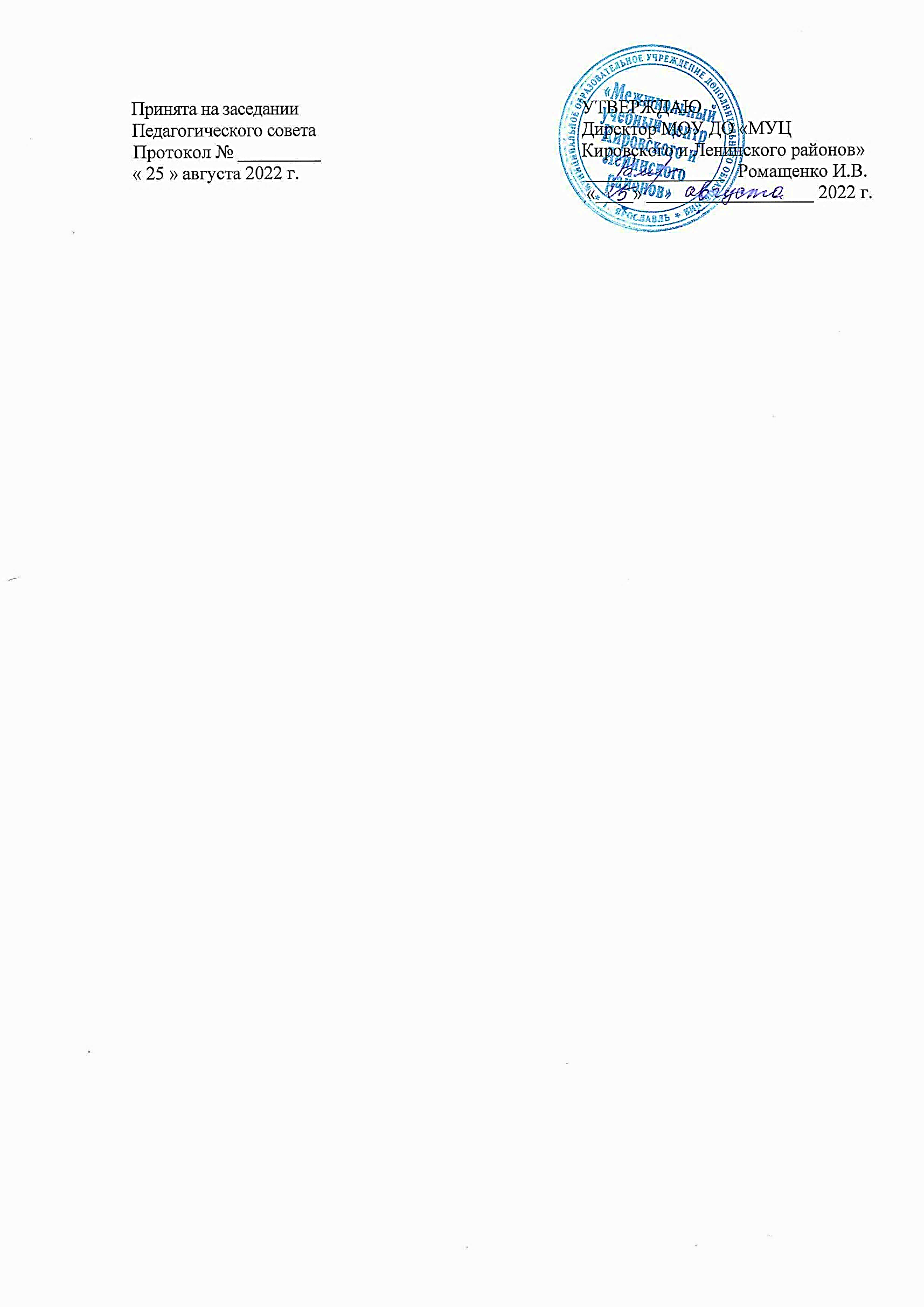 Социально-гуманитарная направленностьДополнительная общеобразовательная общеразвивающая программа«Ассорти»возраст детей: 6-11 летсрок реализации: 1 годАвторы – составители программы:Березина Наталия Евгеньевна,Гаврилова Светлана Львовна,Кудрявова Ольга Борисовна,Кодинцева Лидия Александровна,педагоги дополнительного образованияЯрославль, 2022Оглавление Пояснительная записка ........…………………………………………………3Учебный план.…………………………………….……….......……………..10Содержание программы..……………………………………………........….11Содержание блока «Актерское мастерство ..…………………………12Содержание блока «Психологическая азбука».………………………14Содержание блока «Волшебный мир творчества» …………………..17Содержание блока «Занимательная экономика»  .……………………18Обеспечение программы ……………………………………………………..21Методическое обеспечение ……………………………………………21Материально-техническое обеспечение………………………………24Дидактическое обеспечение…..………………………………………24Кадровое обеспечение…………………………………………………24Мониторинг образовательных результатов ...………………………………25Библиографический список  ……………………………………………..…..32Приложения. ………………………………………………………………….351. Пояснительная записка	Младший школьный возраст - этот период, когда начинается процесс социализации, устанавливается связь ребенка с ведущими сферами бытия: миром людей, природы, предметным миром. Этот возраст является периодом интенсивного развития и качественного преобразования познавательных процессов. Именно возраст младшего школьника имеет огромные потенциальные возможности для развития художественно-творческих способностей, так как уже есть в наличии собственные жизненные впечатления, накоплен немалый художественный опыт, ребенок имеет определенный уровень знаний, умений и навыков, а значит, обладает способностью к мыслительным операциям, т.е. расположен к анализу. В современного парадигме образования акцент сделан на социализацию подрастающего поколения, но социализация как процесс освоения социально-культурного опыта и формирования социальной компетентности будет продуктивным и полноценным только в особом культурно-образовательном пространстве, способствующему психологическому здоровью личности. В начальной школе происходят радикальные изменения, связанные с приоритетом целей обучения: на первый план выдвигается развивающая функция обучения, в значительной степени способствующая становлению личности младших школьников и наиболее полному раскрытию их творческих способностей.Основной задачей системы общего и дополнительного образования является воспитание всесторонне развитой гармонической личности. В связи с этим особую важность приобретают учебные программы, формирующие духовность подрастающего поколения, приобщающие к общечеловеческим ценностям, позволяющие прикоснуться к миру прекрасного.Поэтому возникла необходимость создания в рамках дополнительного образования программы для младших школьников «Ассорти». Авторская дополнительная общеобразовательная общеразвивающая программа «Ассорти» ознакомительного уровня носит профориентационный характер и имеет социально-гуманитарную направленность. Основные нормативно-правовые документы, на которые опирается программа:Федеральный закон от 29.12.2012 г. № 273-ФЗ «Об образовании в Российской Федерации»; Федеральный закон от 31.07.2020 № 304-ФЗ «О внесении изменений в Федеральный закон «Об образовании в Российской Федерации» по вопросам воспитания обучающихся;Федеральный проект «Успех каждого ребенка» от 07 декабря 2018 г.;Приказ Министерства просвещения РФ от 9 ноября 2018 г. № 196 «Об утверждении Порядка организации и осуществления образовательной деятельности по дополнительным общеобразовательным программам»;Письмо Минобрнауки России от 11.12.2006 г. № 06-1844 «О примерных требованиях к программам дополнительного образования детей»Письмо Минобрнауки России от 18.11.2015г. № 09-3242 «Методические рекомендации по проектированию дополнительных общеразвивающих программ (включая разноуровневые программы)».Концепция развития дополнительного образования детей до 2030 года (постановление Правительства от 31 марта 2022 года N 678-р);Приказ Министерства образования и науки Российской Федерации от 23.08.2017 г. № 816 «Об утверждении Порядка применения организациями, осуществляющими образовательную деятельность, электронного обучения, дистанционных образовательных технологий при реализации образовательных программ»;Методические рекомендации по реализации дополнительных общеобразовательных программ с применением электронного обучения дистанционных образовательных технологий по организации дистанционного обучения. Министерство просвещения 31.01.2022;Целевая модель развития региональных систем дополнительного образования детей (приказ Министерства просвещения РФ от 03.09.2019 №467);Санитарные правила СП 2.4.3648-20 «Санитарно-эпидемиологические требования к организациям воспитания и обучения, отдыха и оздоровления детей и молодежи» постановление главного государственного санитарного врача РФ от 28 сентября 2020 года N 28;Государственная программа Ярославской области «Развитие образования в Ярославской области» на 2021 - 2024 годы;ОЦП «Развитие дополнительного образования детей в Ярославской области» на 2019–2024 годы.Актуальность программы. В результате процессов, происходящих в современном обществе, складывается новый социальный заказ, а именно — формирование творческой, социально адаптированной личности, способной понимать общечеловеческие ценности, гордиться достижениями отечественной культуры и искусства, способной к созиданию.Одной из проблем нашего времени становится замена живой детской игры на виртуальные, и стремительное влияние «цифрового» времени закономерно привело к тому, что дети стали другими. Именно возможности дополнительной образовательной программы позволяют реагировать на целевые запросы нового поколения, в соответствии с интересами, образовательными потребностями и способностями детей. Программа позволяет решать проблему социализации, адаптации и профессионального самоопределения детей младшего школьного возраста.Новизна программы основана на применении системно-деятельностного подхода при подаче учебного материала и психолого-педагогического сопровождения социализации и профессионального самоопределения учащихся младших классов. В программе обосновано использование разных видов детской творческой деятельности.Отличительной особенностью программы является то, что она обеспечивает психолого-педагогическое сопровождение социализации учащихся младших классов в системе. Воспитание является неотъемлемым, приоритетным аспектом образовательной деятельности, логично «встроенным» в содержание учебного процесса, поэтому в содержание программы включен воспитательный компонент. В тексте ДООП отражены традиционные воспитательные мероприятия, проводимые в объединении в рамках воспитательной программы МУЦ.При переходе центра на дистанционное обучение в программу могут быть внесены корректировки в части форм, методов обучения и контроля, видов практических заданий, времени занятий. Обучение может проводиться в очной форме в режиме онлайн или заочной в режиме оффлайн.Программа легко может быть адаптирована к детям с ОВЗ или учеников с высокими образовательными потребностями за счет изменения количества практических заданий и их уровня сложности. Её можно рассматривать как элемент ранней профориентации, поскольку дети знакомятся с основными этапами работы представителей разных профессий. Педагогическая целесообразность программы заключается в том, что она способствует социализации и адаптации младших школьников через   формирование позитивной Я-концепции и устойчивой самооценки, развитие социальных и коммуникативных умений, Она обусловлена также необходимостью формирования у учащихся потребности в постоянном самообразовании, повышения общей культуры, расширения кругозора, создания условий для творческой практической деятельности учащихся. В основу программы положены научные принципы организации педагогического процесса:системность;гуманизация;междисциплинарная интеграция; дифференциация;мотивация через игру;доступность и познавательность.Программа состоит из 4 блоков «Актёрское мастерство». «Психологическая азбука».«Волшебный мир творчества».«Занимательная экономика».Основная цель программы: развить личность ребёнка через приобретение обучающимися начальных знаний по различным сферам деятельности.Каждый блок имеет свои цели и задачи, распределенные по годам обучения.1 блок «Актёрское мастерство»Цель – развить личность ребёнка и его творческие способности через приобретение учащимися начальных знаний и навыков актерского мастерства, обеспечение его эмоционального благополучия.Задачи:обучающие овладеть начальными теоретическими знаниями, практическими умениями и навыками в области театрального искусства;овладеть основными навыками сценического действия и театральной импровизации;развивающие совершенствовать и развить речевую культуру и технику речи;расширить круг понятий, образов, обогатить словарь;воспитательные формировать устойчивый интерес к данному виду деятельности, к искусству звучащего слова;формировать навыки общения и коллективного творчества.2 блок «Психологическая азбука»Цель: развить социальные и коммуникативные умения, необходимые для установления межличностных отношений со сверстниками и взрослыми.Задачи:обучающаянаучить детей общаться друг с другом, устанавливать и поддерживать деловые взаимоотношения;обучить социально-приемлемым формам поведения в обществе;развивающаяформировать навыки сотрудничества;развить умения координировать свои действия с действиями партнеров по совместной деятельности;воспитательнаяформировать способности доброжелательно и чутко относиться к людям, сопереживать им.формировать позитивную самооценку, самоуважению.3 блок «Волшебный мир творчества»Цель - развить интерес детей к творческой деятельности в процессе освоения различных художественных техник.Задачиобразовательные:формировать комплекс художественных знаний, умений, навыков;обучить приёмам и способам работы с различными материалами и инструментами, обеспечивающими изготовление художественных поделок;воспитательные:воспитывать аккуратность, бережливость, трудолюбие;формировать коммуникабельность, сопереживание и уважение к другим ученикам через коллективную деятельность;развивающие:развивать творческие способности и интерес к творчеству и конструированию;развивать произвольную моторику рук.4 блок «Занимательная экономика»Цель программы: сформировать интерес к экономическим явлениям и познакомить с основными экономическими понятиями и представлениями, которые будут служить основой для воспитания таких качеств, как трудолюбие, бережливость, хозяйственность, экономность.Задачи:Обучающиеформировать у детей потребность в приобретении экономических знаний;познакомить с основными понятиями экономики;Развивающиеобеспечить включение в социальные отношения;вовлечь обучающихся в исследовательскую деятельность; Воспитательныевоспитать бережное отношение к домашнему хозяйству;формировать уважение к чужому труду.  Программа состоит из 4 блоков по 36 часов каждый. Общий объем программы 144 часа. Срок реализации программы 1 год. Занятия проводятся 2 раза в неделю по 2 учебных часа. Возраст детей 6-11 лет.  Условия набора детей в коллектив: принимаются все желающие. Наполняемость в группах составляет 7 - 15 человек, одного возраста. Программа разработана с учетом психологических особенностей ребенка школьного возраста. При составлении программы учитывались индивидуальные и возрастные особенности детей, их потенциальные возможности и способности.Ожидаемые результаты В результате освоения программы повысится уровень общей осведомленности и познавательной активности, самооценки и межличностных отношений, творческого развития ребенка в целом, активизируется социально – ориентированная деятельность, его профессионально творческий потенциал как комплекс социально-значимых личностных качеств, способствующих профессиональному самоопределению.Программа предусматривает формирование у обучающихся умений и навыков, универсальных способов деятельности и ключевых компетенций. Учащиеся овладеют теоретическими знаниями и практическими умениями и навыками, предусмотренными программой в соответствии с изучаемыми блоками.Результаты обучения 1 блок «Актёрское мастерство»Обучающиеся будутзнать:особенности театрального искусства, его отличия от других видов искусств,знать главные театральные профессии; историю театра, современный театр, устройство зрительного зала,виды театрального искусства; понятия «сцена», «авансцена», «рампа», «партер», «амфитеатр», «бельэтаж», «ложа», «балкон»; театральные цеха; виды кукол; цирк, цирковые профессии; синтетическая природа театра, роль зрителя в театре.уметь:создавать образы знакомых живых существ с помощью выразительных пластических движений; пользоваться жестами; сочинять этюды по сказкам; «превращаться», видеть возможность разного поведения в одних и тех же предлагаемых обстоятельствах; выполнять задания в парах, в группах, организовать игру и провести её.пользоваться словесными воздействиями, размещать тело в сценическом пространстве; сочинять, подготавливать и выполнять этюды с заданными обстоятельствами, действовать с воображаемыми предметами; создавать пластические импровизации под музыку разного характера; создавать образы с помощью жестов и мимики; анализировать работу свою и товарищей.иметь представлениео создании спектакля и театральных цехах.2 блок «Психологическая азбука»У обучающихся будутсформированынавыки сотрудничества;доброжелательного отношения друг к другу;  адекватная оценка себя и других;осознание важности общения со сверстниками и взрослыми;мотивационная основа для усвоения знаний по психологии;учебно-познавательный интерес к новым областям знаний, новым способам решения задач;уметьустанавливать и поддерживать деловые взаимоотношения создавать в группе эмоционально благоприятные личные взаимоотношения;использует навыки конструктивного, ненасильственного взаимодействия со сверстниками, саморегуляции;формулировать собственное мнение и позицию;активизирован процесса познания себя и окружающихсоздан положительный эмоциональный фон, атмосфера доверия;ориентироваться на позицию партнера в общении и взаимодействии; учитывать разные мнения и стремиться к координации разных позиций в сотрудничестве;договариваться и приходить к общему решению в совместной деятельности, в том числе в ситуации столкновения интересов;адекватно использовать речевые средства для решения различных коммуникативных задач, строить монологическое высказывание;задавать вопросы; строить понятные для партнера высказывания, учитывая, что партнер знает и видит, а что нет;эмпатия как понимание чувств других людей и сопереживание им;эмоционально позитивное отношение к процессу сотрудничества;усвоение моральных ценностей: «дружба», «настоящий друг», «индивидуальность», «понимание друг друга», «толерантность»;усвоение моральных ценностей: «сопереживание», «сочувствие».3 блок «Волшебный мир творчества»Обучающиеся будутзнать:названия техник рисования,правила работы с различными художественными материалами и инструментами;технологию создания рисунков в изученных техниках;материалы и инструменты, используемые в работе;технику безопасности при работе с различными материалами и инструментами;технологию изготовления различных изделий в изучаемых техниках.уметь:организовать свое рабочее место;моделировать и изготавливать различные виды изделий;оценивать качество готовой работы;правильно пользоваться инструментами во время выполнения работы;моделировать и изготавливать различные виды изделий;сочетать различные художественные материалы и техники в одной работе;работать с различными художественными материалами;представлять свои творческие работы на выставки.4 блок «Занимательная экономика»Обучающиеся будут знатьосновные понятия экономики;физиологические потребности детского организма;основы безопасности и сохранения здоровья;правила общения;виды ресурсов;основы бережливости;профессии и сферы деятельности человека;понятие «ограниченность», «расточительность»; происхождение, виды, значение денег;способы хранения денег;виды и источники доходов и расходов;обязанности продавца и покупателя;виды собственности;уметьвыделять экономические проявления в жизни;отличать нужды от потребностей;различать понятия «экономность» и «бережливость»; определять источники удовлетворения потребностей;составлять режим дня;выделять главную мысль в литературных произведениях;составлять индивидуальный план;решать экономические задачи;иметь представление оо кредите, товарах и услугах;малом «бизнесе»;страхование и его видах.совершать покупки в магазине и осуществлять расчет; решать экономические задачи;соотносить желание с возможностью;определять выгодные варианты;поиск информации в энциклопедических изданиях;различать понятия «скупость» и «бережливость»;сравнивать доходы и расходы;составлять диалог «покупатель» - «продавец».Результаты развития: У обучающихся разовьется речевая культура и техника речи; умения координировать свои действия с действиями партнеров по совместной деятельности; творческие способности и интерес к экономической и исследовательской деятельности, к искусству звучащего слова; творчеству и конструированию; произвольная моторика рук; расширится круг понятий, образов, обогатить словарь; сформируются навыки сотрудничества.Результаты воспитания:У обучающихся сформируются навыки общения и коллективного творчества; позитивная самооценка, самоуважение; коммуникабельность, аккуратность, бережливость, трудолюбие, сопереживание и уважение к другим ученикам через коллективную деятельность, уважение к чужому труду и бережное отношение к домашнему хозяйствуРеализация воспитательных мероприятий внутри объединения даст возможность обучающимся расширить информацию о личной безопасности, представления о традициях России, примерах исполнения гражданского долга.Обучение осуществляется на основе общих методических принципов:принцип развивающей деятельности: игра не ради игры, а с целью развития личности каждого участника и всего коллектива в целом.принцип активной включенности каждого ребенка в игровое действие, а не пассивное созерцание со стороны;принцип доступности, последовательности и системности изложения программного материала.Формы подведения итогов реализации разделов дополнительной образовательной программы: сюжетно-ролевые игры, выполнение практических заданий; участие в районных, городских и областных конкурсах, викторины, защита проекта. Форма итоговой аттестации обучающихся 1 блок - викторина,2 блок - викторины, итоговое тестирование.3 блок - выставка работ, выполненных за время обучения и их портфолио.4 блок - знания оцениваются на итоговом занятии: викторина по пройденному теоретическому курсу; практические умения оцениваются в конце обучения в процессе проведения блицтурнираУчебный план  1 блок «Актёрское мастерство»2 блок «Психологическая азбука»3 блок «Волшебный мир творчества»4 блок «Занимательная экономика»Содержание программы1 блок «Актёрское мастерство»1. Вводное занятиеТеория.  Знакомство с программой. Инструктаж по охране труда, правила пожарной безопасности.Практика. Входная диагностика. Игра «снежный ком из имен» (с использованием игрушки). Упражнение-пантомима «Летит шар». Упражнение на ассоциативное мышление «Жест животного».2.Мастерская телаТеория. Что такое театр? Учимся владеть телом. В гостях у веселых гномов. Игры на лесной полянке. В пещере горного короля. Твори, придумывай, импровизируй. В мастерской у папы Карло. Дом, где изменяются сердца. Я - актер.Пластические этюды. Пластилиновые упражнения. Скульптор. История театра и устройство зрительного зала: сцена, занавес, авансцена, партер, амфитеатр, бельэтаж, балкон. Театральные билеты. Здравствуй, театр! Создание мини-этюда. Комплексные этюды. Скажи мне, кто я? Гармония цвета и слов.Практика.1. Игра «Любимое - нелюбимое» (с использованием мяча). Упражнения на расслабление. Упражнение на чувство ритма «Радиограмма». Упражнение на ассоциативное мышление «Море волнуется».2. Игра на внимание «Нос, пол, потолок». Упражнение на ловкость «Змейка» (используются стулья). Игра-тренинг на внимание, чувство партнера «Мигалки».  Упражнение «Передай позу» на развитие памяти, внимания, наблюдательности, фантазии и выдержки.3. Игра на внимание «Запрет», разминка «Колокольчики», «Кто сильнее». Игра на согласованность действий, активность и выдержку «Внимательные матрешки». Упражнение на выразительность речи, скороговорки.4. Упражнения на расслабление и мышечное освобождение. Упражнение на внимание «Брито-стрижено». Упражнение «Опаздывающее зеркало». Выражение эмоций: весело - страшно. Упражнение на развитие воображения, памяти и согласованность действий «Запомни фотографию».5. Упражнение «Складывание». Игра «где мы были, мы не скажем, а что делали – покажем», «полет в страну фантазии».  6. Игра на внимание и согласованность действий «Солдатики, или эстафета». Пластический этюд «Покажи игрушку». Упражнение на слуховое внимание «Воробьи-вороны» (с использованием скакалки). Игра «Кругосветное путешествие».7. Хороводная игра на внимание «во что я одет». Беседа «зачем люди ходят в театр?». Игра на координацию движений и ловкость «Лабиринт».  Упражнение «Дружные звери» на выдержку и согласованность действий.8. Тренинг на напряжение и расслабление мышц «Буратино». Работа с воображаемыми предметами «канат». Упражнение на воображение «Если бы…». Упражнение на развитие памяти «Запомни предметы», «Снежный ком».9. Пластический этюд «Сад». Сочинение на тему «Если бы я был художником».  Свободное ориентирование в пространстве: «распределись», «собери свой цвет».10. Упражнение «Повтори позу» в группах по трое. Упражнение «Что изменилось» на развитие внимания и памяти. Тренинг на развитие ассоциативного мышления «предмет-хамелеон».11. Пластический этюд «японский сад» под музыку. Деревья «просыпаются», затем «застывают и «каменеют». Работа в парах, группах. Демонстрация лучших скульптур.12. Рисование своего театрального билета на спектакль, который бы хотелось посмотреть.13. Этюд «Покупка театрального билета». Обсуждение. Этюд «Я– воздушный шарик». Свободное ориентирование в пространстве: «бурелом», «кладоискатель».14. Упражнение «Оправдай слова!» на развитие фантазии и воображения. Групповое упражнение «Оправдай игру!». Развитие ассоциативного мышления «движемся в стиле».15. Разминка «Снеговик». Этюд «В театре», в котором у каждого своя роль (актеры, кассир, билетер, гардеробщик, зрители). Игра-тренинг на развитие внимания «Мигалки». Тренинг на партнерство «Сиамские близнецы». Упражнение на развитие воображения «Кляксы». 3. Мастерская чувствТеория. Развиваем внимание. Слуховое и осязательное внимание. «Волшебная палочка», или сила воображения. Театральные игры. Практика.1.Упражнение на расслабление «Снежная баба». Упражнения на внимание «Хлопок», «Муха», «Тень», «Поза», «Штирлиц».2. Игра «пограничники и контрабандисты». «Летает - не летает», упражнение «Телефон» (пишем букву пальцем на спине»), «Мешочек сюрпризов» (с различными предметами).3. Пантомима «Сад», «Рассказ-картинка», упражнения «предложение из слов», «три». 4. Пластическая импровизация «Я – зернышко». Упражнение на развитие воображения и фантазии «превращение предмета».  «Игра – наш добрый друг!».5. Игры-импровизации по сказкам. Русские народные сказки «Колобок», «Теремок», «Репка».  «Красная шапочка» Шарля Перо.6-8. Стихотворения, пластические этюды, проведение игр-тренингов самими детьми.4. Мастерская волшебных красокТеория.  Работа художника в театре. Знаменитые картины великих мастеров живописи. Декорации для детских спектаклей. Создание эскизов костюмов. Краски времен года.  Запахи и звуки осени. Королевство цветных настроений. Я – художник! Скульптор и материал.Практика. 1. Беседа о художниках-декораторах. Игра-тренинг «как один». Разминка в круге с мячом «цвет и время года». Упражнение на развитие ассоциативного мышления «цвет и объект». Упражнение на развитие ассоциативного мышления «Художник».2. Разминка «солнечный зайчик». Загадки про времена года. Упражнение-игра на развитие памяти «Калейдоскоп». Пластический этюд «Человек и время года» («холод», «жара»).3. Упражнение на передачу эмоционального состояния «Цвета эмоций». Упражнение на развитие внимания, памяти и речи «Картина».4. Разминка «солнечный зайчик». Игра-тренинг на внимание «Пастух и корова». Рисование эскиза декораций к любой сцене любимой сказки. Упражнения в парах «Скульптор» («лепим» балерину, рабочего с молотом, старушку с палочкой, девочку со скакалкой…). 5. Музыкальная мастерскаяТеория.  Музыка в красках. Инсценировка песни. Практика. 1. Слушание музыки: Э. Григ «В пещере горного короля», «Утро».  «Вальс цветов» П. И. Чайковского. Рисование ассоциативного цветового ряда крупными мазками. Тренинг на партнерство «Общее дело».2. Конкурсы «Кто знает больше песен?», «Лучшая инсценировка песни».3. Состязание «Мастера – затейники».6. Воспитательные мероприятияТеория.  Традиции, что они значат в создании коллектива. Важные даты в истории государства. Их значение, история. Профилактика безопасного поведения на дороге. Тематические занятия: «День Рождения», «Международный женский день», «Город-герой – Ленинград», «Дорожная азбука».Практика. Подготовка и проведение тематических занятий. Игровая программа для осенних и зимних именинников «День Рождения на Пиратском острове». Игровая поздравительная программа для девочек «Незабудки».  Игра «Разведчики: прорыв блокады». Викторина.7. Итоговые занятияПрактика.  Викторина «Вспомнить все». Итоговая диагностика. Концерт.2 блок «Психологическая азбука»1. Вводные занятияТеория. Инструктаж по охране труда и пожарной безопасности. Цели и задачи занятий, правила работы группы.Практика. 1.Входная диагностика.2. Игры «Имя, фрукт или овощ», «Те, у кого…», «Это я. Узнай меня!», «Продолжи фразу».2. Я – школьникТеория. Поведение в школе. Школьные правила. Символическое обозначение школьных правил. Поведение на уроке. Что такое урок? Символическое обозначение правил поведения на уроке. Что можно сделать за перемену?Мой класс. Сплочение группы. Климат в группе. Формирование положительного климата в группе, снятие эмоционального напряжения. Практика.1.Упражнения «Перекрестные шаги, прыжки» (методика «Гимнастика мозга»), «Цветок». Упражнения «Улитка», «Я люблю…», «Слушаем тишину», «Барометр настроения». Диагностика адаптации к обучению в школе (рисуночная методика «Школа зверей» С. Панченко).2.Упражнения «Урок или перемена», «Правильно - неправильно». Ситуационные задачи о поведении в школе. 3. Упражнения «Собираем портфель». Ситуационные задачи о поведении на уроке. Игры «Проверь свою память», игра на внимание. Рисование на тему «Что мне нравится в школе». 4. Упражнения «Цветные шарики», «Буратино хочет в школу», «Буратино хочет к нам в гости», «Буратино проголодался», «Заверши предложение». Игра «Сколько в нашем классе...?», «Какого цвета?». Активизирующая игра «Мы». Обсуждение сказки «О муравьишке, который пошел в школу». 5. Упражнения «Барометр настроения», «Пузырь», «Атомы и молекулы».  Игры «Добрый бегемотик», «Лягушка на прогулке». Упражнения «Маски», «Атомы и молекулы», «Медали», «Маски». Игра «Незаконченные фигуры».3. Диагностика и коррекция агрессивного поведенияТеория. Агрессивное поведение. Способы выражения гнева в приемлемой форме. Приемы саморегуляции.Практика.1. Изучение агрессивности учащихся путем погружения в сказку. (Методика получения обратной связи «Ежик»).2.Обучение детей способам выражения гнева в приемлемой форме. Упражнения «Круг общения», «Разговор с руками». 3.Обучение детей приемам саморегуляции. Упражнения «Приветствие», «Серебряное копытце», «Котик», «Драка», «Рисование». 4. Развитие познавательных процессовТеория. Учимся думать. Развитие внимания и мышления. Расширение словарного запаса. Развитие внимания, мышления и памяти. Определение и закрепление понятий: память, мышление, внимание. Развитие восприятия.Развитие воображения. Создание нового образа при помощи акцентирования. Создание нового образа при помощи оживления. Закрепление понятия «Воображение».Практика.1.Пальчиковые игры. Упражнение «Восстанови сказку». Игра «Незнайкины небылицы». Игра «Лесная школа». Игра «Слова». 2. Пальчиковые игры. Упражнение «Хитрые вопросы». Упражнение «Перепутанные линии».3. Упражнения «Кто знает, пусть продолжает», «Что общего? Чем отличаются?». Игры «Наоборот», «Скажи по - другому».4.Определение и закрепление понятий: память, мышление, внимание. Игра «Лабиринт». Упражнение «Узнай героя». Задание «Квадраты Никитиных». Танец «Стрика». Игра «Запомни карточку».5. Упражнение «Составь слово». Игры «Кричалка - зазывалка», «Услышь многое», «Найди ошибки». Загадки. Групповая работа «Восприятие по частям». 6.Упражнение «Ассоциация». Упражнение «Каляки - маляки». Упражнение «Оживление».7. Игра – викторина «Успешный первоклассник».5. Наш классТеория. Какие мы? Формирование положительной оценки себя и других. Как учиться дружбе. Кто мы? Расширение знаний друг о друге.Практика.1.Упражнения «Алексей – апельсин - Амстердам», «Выведи козу», «Пословицы о дружбе». Игры «Воздух – желе - камень», «Елочка», «Что бывает зимой», «Пожелания». Диагностика сплоченности группы (Методика социометрия «Домики»).2. Упражнения «Ласковое имя», «Совместное рисование», «Цепочка», «Властелины кольца». Игра «Мое любимое занятие».3. Игра «Люди, не похожие на меня». Упражнения «Ах, этот камень на дороге!», «Доброе тепло». 6. ОбщениеТеория. Как понять людей без слов? Выразительные движения. Общение в ситуациях просьбы. Роль интонации. Общение в ситуациях отказа.Язык общения, его секреты. Невербальное общение. Значение жестов в общении.Мой круг общения. Памятка «Правила общения в нашем классе». Правила безопасного общения.Практика.1.Упражнения «Похвали себя сам», «Ласковые руки – добрый взгляд – приятная улыбка». Игры «Пойми меня». «Инсценировка». 2. Упражнение «Атомы и молекулы». Упражнение «Дружеское пожатие». 3. Упражнения «Ласковое имя», «Улыбка», «Продолжи предложение».  Игра «Вежливый отказ».4. Упражнение «Мне нравится общаться с…». Игра «Мой круг общения». Игры «Общение животных и растений», «Интонации», «Невербальное общение». Гимнастика. Игра «Изобрази с помощью мимики». 5. Упражнения «Термометр комфорта», «Скажи доброе пожелание». Создание рисунков «Школа с правилами и без». 7. Все мы разныеТеория. Все люди отличаются друг от друга. Качества людей.  Я – особенный. Мои индивидуальные особенности. Я среди других.Практика.1. Упражнения «На что похоже мое настроение», «Никто не знает», «Неоконченные предложения», «Психологическая загадка», «Ладошка», «Темные и светлые мешочки», «Светофорики». Игра «Мы похожи – мы отличаемся». Сказка «Туча». Спасибо за приятное занятие.2. Упражнения «Объятие», «Встаньте те, кто…», «Это не веревка», «Трон».  Игра «Включаем телевизор». 3. Упражнения «Я такой же, как ты», «Давайте говорить друг другу комплименты», «Классная комната», «Найди пару», «Техника самоподдержки», «Открытая свеча». Игры «Магазин игрушек», «Протянуть руку», «Дождь в лесу». 8. Учимся дружитьТеория. Дружба и друзья. Учимся дружить. Правила дружеских отношений. Давайте подумаем о счастье. Настроение и эмоции. Давайте жить дружно. Общение.Практика.1.Игры «Слепой и поводырь», «Дружба и друзья». Упражнение «Упрямая сороконожка». 2. Игра «Правила дружбы». Упражнение «Нарисуй, как я скажу». Упражнение «Ищу друга». 3. Игра «Разговор цветов». Упражнения «Ромашки», «Счастливые цветочки», «Дом нашего счастья».4.  «Цвет моего настроения». Упражнения «Сердитая капля», «Какая эмоция», «Определи выражение лица», «Теплый клубочек».  Игра «Улыбчивый зонт». 5. Игры «Общий ритм», «Кряк - квак», «Я рад общаться с тобой», «Подари камешек».  Упражнения «Если нравится тебе, то делай так», «Нарисуем жизнь». 6. Упражнение «Мостик дружбы», Игра «Нарисуй портрет». Ролевая игра. 7. Повторная диагностика сплоченности группы. Упражнение «Цифра - группа». Игра «Крокодил». Методика социометрия «Домики».9. Воспитательные мероприятияТеория. Важные даты в жизни человека. Государственные и международные праздники, памятные даты. Тематические занятия: «Всемирный день домашних животных», «О наших бабушках и дедушках. День пожилого человека», «Земля – наш общий дом. Всемирный день Земли», «Чудо улыбки. Всемирный день улыбки».Практика. Подготовка и проведение тематических занятий. Конкурсы рисунков. Изготовление подарков. Викторина. 10. Итоговое занятиеПрактика. Игра «Дружный класс». Итоговая диагностика.3 блок «Волшебный мир творчества»1.Вводное занятие Теория. Знакомство с программой. Инструктаж по охране труда. Пожарная безопасность.  Практика. Входная диагностика. 2. Аппликация2.1. Плоская аппликацияТеория. Понятие аппликации. Виды аппликации. Инструменты и материалы для выполнения работ. Технология изготовления изделий. Правила работы с ножницами.Правила выполнения плоской аппликации.Практика. Выполнение работ «Котенок», «Пингвин в Антарктиде».2.2. Предметная аппликацияТеория. Предметная аппликация. Особенности выполнения предметной аппликации. Порядок выполнения работ. Изображение пейзажной картинки. Практика. Выполнение работ «Осеннее дерево», «Панда», «Букет тюльпанов», «Северное сияние».2.3. Сюжетная аппликацияТеория. Особенности выполнения сюжетной аппликации. Различие сюжетной и предметной аппликации. Аппликация с использованием треугольных форм. Порядок выполнения работ.Практика. Выполнение работ «Еж в траве», «Аквариум с рыбками», «Снегири на дереве», «Покорение космоса». 2.4 Декоративная аппликацияТеория. Виды декоративной аппликации. Правила выполнения декоративной аппликации. Подготовка фона (при необходимости). Заготовка деталей изображений. Порядок выполнения работ.Ленточная аппликация. Складывание бумаги при выстригании деталей аппликации. Технология выполнения работ. Объёмная аппликация. Торцевание и его особенности. Инструменты и материалы. Технология выполнения работ. Практика. Выполнение работ «Подснежники», «Веселый пес», «Снеговики», «Елки», «Цветик-семицветик».3. Конструирование изделий из бумаги и картонаТеория. Конструирование подвижных изделий из бумаги и картона. Технология изготовления подвижных изделий. Материалы и приспособления. Особенности конструирования подвижных изделий. Практика. Изготовление изделий: закладка «Миньон», «Снеговик на лыжах», «Цыпленок», «Акула», «Ящерица», «Смешарики».4. ОригамиТеория. Возникновение, распространение искусства оригами. Способы складывания фигур в технике оригами. Технологии и последовательность изготовления различных животных.Практика. Складывание   собаки и кошки. Выполнение закладки «Монстрики».5. Техники рисования5.1. Нетрадиционные техники рисованияТеория. Знакомство с техникой «раздувание». Материалы и инструменты. Виды бумаги, используемой для работы в данной технике. Техника безопасности.Техника «Кляксография» и её особенности. Приемы работы с красками. Оборудование и материалы. Технология выполнения рисунка в технике «Кляксография». Приемы работы.Рисование сыпучими веществами. Виды росписи и техники их выполнения. Использование красок при выполнении рисунка.Практика. Выполнение рисунков «Цветы в вазе», «Девочка под зонтом», «Зимний лес».5.2. Техники рисования «Мятая бумага»Теория. Рисование по мятой бумаге. Виды материалов и инструментов. Технология выполнения рисунка. Сложности рисования. Характеристика выполнения рисунка в данной технике. Рисование мятой бумагой. Порядок выполнения работ. Особенности техники.Практика.  Выполнение рисунка «Совушка», «Фламинго».
5.3. Смешанные техники рисованияТеория. Свеча и акварель. Ознакомление с особенностями восковой свечи. Особенности работы с использованием сразу нескольких художественных материалов. Техника выполнения работы. Последовательность использования при выполнении задания каждого художественного материала. Кляксография и ватные палочки. Порядок выполнения работ с использованием двух техник рисования.Практика. Выполнение рисунка «Радуга во время дождя» с использованием двух материалов. Выполнение рисунка «Одуванчики» с использованием двух техник рисования6. Воспитательные мероприятияТеория. Важные даты в жизни человека. Государственные и международные праздники, памятные даты. Тематические занятия: «Всемирный день домашних животных», «О наших бабушках и дедушках. День пожилого человека», «Земля – наш общий дом. Всемирный день Земли», «Чудо улыбки. Всемирный день улыбки».Практика. Подготовка и проведение тематических занятий. Конкурсы рисунков. Изготовление подарков. Викторина. 7. Итоговые занятияПрактика. Викторина. Оформление выставки работ. Итоговая диагностика.4 блок «Занимательная экономика»Вводное занятиеТеория. Знакомство с программой. Инструктаж по охране труда и пожарной безопасности.Правила поведения в кабинете.Практика. Входная диагностика.Необходимость изучения экономикиТеория. Понятия «экономика», «экономность», «бережливость». Основные экономические вопросы. Личное хозяйство, хозяйство семьи, хозяйство государства. Необходимость изучения экономики.Практика. Экономические проявления в повседневной жизни.3. ПотребностиТеория. Разнообразие потребностей. Отличие нужды от потребностей. «Хочу», «надо». Выбор. Физиологические потребности (потребности в пище, воде, воздухе и тепле). Потребность в безопасности и сохранении здоровья. Здоровье. Гигиена. Потребность в образовании. Социальные потребности. Потребность в общении и уважении. Правила общения. Потребность в проявлении интересов.Практика. Составление режима дня. Игра «Составьте слово». Определение возможностей детского организма. Сюжетно-ролевая игра «День вежливости». Викторина «Это нам необходимо?!».4. Источники удовлетворения потребностейТеория. Ресурсы. Природные, трудовые ресурсы. Экономические ресурсы. Экономическая деятельность. Бережливость. Трудолюбие. Производство товаров. Оказание услуг. Производитель. Потребитель. Торговля. В мире профессий.Практика. Сказки, пословицы, поговорки. Решение задач. Игра «Где ошибка?», Игра «Составьте слово», «Маячок», «Слабое звено». Сюжетно-ролевая игра «Когда вырасту, я буду…». Составление рассказа «Мои умелые руки». Игра-путешествие «Карусель желаний».5. Свой малый «бизнес»Теория. Покупатель, продавец. Товар. Ассортимент. Ценообразование. Реклама – двигатель торговли. Способы торговли. Виды рынка. Затраты, прибыль. Брокер. Дефицит. Затоваривание. Страховая компания, виды страхования. Банкротство. Налоги, кому и за что платить. Сберегательный банк. Благотворительность. Расширение «бизнеса».Практика. Работа с литературными источниками «Морозко», «Курочка Ряба», «Стрекоза и Муравей». Решение задач. Игры «Вычеркни лишнее», «Ярмарка чудес». Индивидуальный план «Чем я помогаю маме?». Конкурс «Мой продукт самый лучший, потому что…». Экскурсия «Супермаркет».Человек среди людейТеория. Отношения между людьми. Экономика как наука о деятельности человека. Бережливость – это твоя личная экономия. Ты в мире профессий. Деньги и труд. Поход в магазин, на рынок.Практика. Входная диагностика. Сказки, пословицы, поговорки. Решение задач. Игра «Где ошибка?», Игра «Составьте слово». Сюжетно-ролевая игра «Мы вместе». Разработка маршрута «За покупками».Проблема выбораТеория. Ограниченность ресурсов. Ограниченность времени. Режим дня. Выбор. Выгодный вариант. Без чего человеку не обойтись. Профессия. Хочу и могу. Вещи первой необходимости в вашем домеПрактика. Сказки, пословицы, поговорки. Решение задач. Игра «Путаница», «Собери чемодан». Сюжетно-ролевая игра «Поварята». Изготовление поделок из бумаги. Работа с литературными источниками «Жадный Вартан», «Вини-Пух и Пятачок». ДеньгиТеория. Деньги, их происхождение. Виды денег. Зачем нужны деньги?Потребности людей в деньгах. Деньги в семье. Как и где хранят деньги. Банк или домашний сейф. Кредит.Практика. Сказки, пословицы, поговорки. Решение задач. Творческая работа «Деньги Моего царства». Игра «Путаница», «Заполни круг», «Что лишнее?». Маршрут «Путешествие монетки». Игра-путешествие «Я хочу». Экскурсия «Сберегательный банк».Хозяин и хозяйствоТеория. Собственность. Частная собственность. Государственная собственность. Дом, домашнее хозяйство. Усадьба, приусадебное хозяйство. Фермерское хозяйство.Практика. Сказки, пословицы, поговорки. Решение задач. Творческая работа «Мое царство». Игра «Путаница», что лишнее?». Маршрут «Путешествие монетки». Работа с литературными источниками «Лисичка со скалочкой», «Лубяная избушка», «Цветик-семицветик». Игра «Путешествие на необитаемый остров».Доходы и расходыТеория. Источники доходов. Доходы семьи. Твой вклад в доходы семьи. Доходы предприятий и государства. Расходы семьи. Расходы предприятий и государства. Бюджет. Экономность. Бережливость. Скупость. Расточительность. Учет доходов и расходов.Практика. Загадки, пословицы, поговорки. Решение задач. Творческая работа «Лестница трудолюбия», «Письмо другу». Игра «Заполни круг». Разработка недельного бюджета. Работа слитературными источниками «Муха- Цокотуха». Практическая работа «Дело на время». Игра-конкурс «НЕлентяйки».Покупатель и продавецТеория. Покупатель. Продавец. Товар, услуги и цена. Где покупают товары. Почему цены разные? Оптом и в розницу. Товарная биржа. Конкуренция. Мы идем за покупками.Практика. Загадки, пословицы, поговорки. Решение задач. Игра-путешествие «Лабиринт», «Магазин». Творческая работа «Рекламное агентство». Игра «Составь слово», «Что лишнее?», «Маячок». Изготовление поделок из пластилина. Работа с литературными источниками «Копейкин». Практическая работа «Рассчитай сдачу».12. Воспитательные мероприятияТеория.  Традиции, что они значат в создании коллектива. Важные даты в истории государства. Их значение, история. Профилактика безопасного поведения на дороге. Тематические занятия: «День Рождения», «Международный женский день», «Город-герой – Ленинград», «Дорожная азбука».Практика. Подготовка и проведение тематических занятий. Игровая программа для осенних и зимних именинников «День Рождения на Пиратском острове». Игровая поздравительная программа для девочек «Незабудки».  Игра «Разведчики: прорыв блокады». Викторина.13. Итоговое занятиеПрактика. Викторина «Экономический калейдоскоп». Итоговая диагностика.Обеспечение программыМетодическое обеспечение программыПрограмма разработана с учетом психологических особенностей ребенка младшего школьного возраста. При составлении программы учитывались индивидуальные и возрастные особенности детей, их потенциальные возможности и способности.Один из главных принципов организации практических занятий– чередование разнообразных видов деятельности. Основными формами занятий являются теоретические и практические занятия в классе. Учитывая возрастные особенности младших школьников занятия эмоциональны, методически разнообразно построены, насыщены играми, проблемными ситуациями из жизни, сказок и рассказов. Теоретический материал подается в основном в игровой форме, предусмотрены: игра-путешествие, сюжетно-ролевая игра, игра-конкурс. Кроме того, используются традиционные способы передачи информации: рассказ, беседа, лекция. Программой курса предусмотрены разнообразные методы обучения: объяснительно-иллюстративныйрепродуктивныйпроблемныйчастично-поисковыйисследовательскийМетоды проведения занятия: словесные, наглядные, практические, чаще всего их сочетание. Программой предусмотрены следующие основные формы занятий: беседы, просмотр видеоматериалов, работа со специальной литературой. Формы организации учебной деятельности: индивидуальные, групповая, коллективная. Для сохранения здоровья обучающихся предусмотрено использование различных способов здоровьесбережения: устраиваются физкультминутки, гимнастика для глаз, активные коллективные виды работ на занятиях, смена методов преподавания через каждые 10-15 минут урока (словесно-наглядные, самостоятельная работа).При реализации программы используются методы морального поощрения (подбадривание, похвалу, выражение удивления, оказание помощи), стимулирующие работу детей, повышающие эмоционально-познавательное значение труда, вложенного в создание художественного образа. Для достижения поставленных целей планируется использование следующих образовательных технологий:технология дистанционного обучения;развивающая технология;игровая технология;индивидуальное обучение.арт-терапия,сказкотерапия,музыкотерапия.Для педагога дополнительного образования очень важно установить партнерские отношения с родителями, создать атмосферу поддержки и общности интересов, взаимопонимания, сотрудничества и взаимодействия. Поэтому с родителями проводятся родительские собрания, индивидуальные консультации, в конце года – анкетирование на предмет оценки удовлетворенности результатами образовательной и воспитательной деятельности в объединении.Каждый блок предусматривает специфические, характерные только для данного блока, приемы и методы обучения: В блоке «Актерское мастерство» используются приемы:исключения - умение обнаружить и устранить внутренние препятствия и зажимы на пути к созданию и воплощению образа; тотального выражения - включение психофизического аппарата актера в процесс создания и воплощения образа; физического действия - выстраивание партитуры роли на основе простых физических действий; психофизического жеста - помогает актеру в работе над ролью. Занятия строятся на использовании основ театральной педагогики – технологии актёрского мастерства, адаптированной для детей. Как правило, учебное занятие – это единый (комплексный) технический тренинг. Эта система сохраняется на всем протяжении обучения. С первого до последнего этапа работы в группе её участникам независимо от возраста прививается серьёзное творческое отношение к делу, развиваются навыки коллективной творческой деятельности. В блоке «Психологическая азбука» каждое занятие включает в себя следующие различные виды работ: рассказ, игра, психотехнические и психогимнастические упражнения, беседа, изобразительная деятельность, чтение специально подобранных текстов и «психологических сказок» и др.Развивающие методики, используемые при реализации программы:традиционные обучающие приемы;ритуалы знакомства, представления, прощания;«ледокольные» (разогревающие, разминочные) техники;приемы сосредоточения, фокусировки, настройки;техники релаксации;психотехники самооценки и взаимооценки;упражнения, направленные на самораскрытие и рефлексию;экспрессивные техники (приемы самовыражения);развивающе-тренировочные упражнения;сказкотерапевтические упражнения;иллюстрационно-демонстрационные задачи;подвижные игры,реверсированная мозговая атака, ассоциации,коллективная запись.Формы работыТренингиБеседы и дискуссииИгры (словесные, подвижные, сюжетно-ролевые, с куклами и игрушками)Релаксационные упражненияПсихогимнастические этюды и элементы.Работа с книгойИнсценировкиРабота с притчамиДиагностика и контроль.В блоке «Волшебный мир творчества» были отобраны методы и формы работы, которые отвечают принципам развивающей педагогики:освоение знаний, умений и навыков идет с помощью активизации эмоциональной сферы – интереса, вызванного желанием освоить технологию понравившегося изделия;нацеленность на конечный результат (изделие) позволяет мобилизоваться, сконцентрировать усилия, развивать способность к самостоятельности;построение обучения от простого к сложному, что способствует созданию для каждого учащегося ситуации успеха;использование проблемного обучения, подразумевающего творческое индивидуальное решение посильных художественных задач.Учащиеся имеют возможность самореализоваться на трех уровнях: 1-й уровень – в творческом объединении (показ, обсуждение работ);2-й уровень – внутри учреждения (конкурсы, авторские выставки);3-й уровень – вне учреждения (районные, областные выставки).Для блока «Занимательная экономика» наиболее часто применяется рассказ, беседа, элементы творческой игры, игровые упражнения, решение экономических задач.В процессе работы с обучающимися используются следующие методы и приёмы воспитания: беседа, рассказ, просмотр материалов, анализ и обсуждение, подготовка сообщений, проектная деятельность, экскурсия, поощрение, замечание, метод естественных последствий, традиции коллектива.Формы воспитательной работы: участие в социальных акциях и традиционных мероприятиях МУЦ, досугово-познавательных мероприятиях.Оценивание результатов воспитательной работы происходит в процессе педагогического наблюдения на протяжении всего периода обучения.При дистанционном или электронном обучении в случае болезни ребенка или при домашнем обучении при формировании учебного материала применяются существующие интерактивные материалы по предмету. Для обучающихся создаются простейшие, нужные ресурсы и задания. Сокращается время занятия ребенка дома до 30 минут. Теоретический материал представляется в кратком (сжатом) виде, где выделена основная суть. Обучающимся предлагаются разные виды заданий для последующей самостоятельной работы дома. В структуру материала входят следующие содержательные компоненты: учебный материал, включая необходимые иллюстрации; инструкции по его освоению; вопросы и тренировочные задания; контрольные задания и пояснения к их выполнению. К учебным материалам добавляется инструкции по работе.Текущий и итоговый контроль осуществляется также в дистанционной форме через организацию обратной связи с использованием электронной почты, соцсетей.Задания для учащихся размещаются на сайте образовательной организации, в группах объединения в социальных сетях (ВКонтакт), в группах объединения в мессенджерах WhatsApp, Skype, Telegram, направляются по электронной почте.Воспитательная работа невозможна без тесного контакта с родителями. Для педагога дополнительного образования   важно установить партнерские отношения с ними, создать атмосферу поддержки и общности интересов, взаимопонимания, сотрудничества и взаимодействия. Поэтому с родителями проводятся родительские собрания, индивидуальные консультации, в конце года – анкетирование на предмет оценки удовлетворенности результатами образовательной и воспитательной деятельности в объединении.В течение года педагог беседует с родителями о прошедших занятиях, рассказывает о домашних заданиях, индивидуально информирует о динамике изменения образовательных и личностных характеристик детейМатериально-техническое обеспечение      Для реализации программы используется учебный кабинет, оснащенный всем необходимым для проведения занятий: классная доска, столы и стулья для обучающихся и педагога, шкафы и стеллажи	 для хранения пособий и учебных материалов. Кабинет оснащен компьютером, мультимедиапроектором. Для организации занятий используются 1 блок «Актёрское мастерство»ковер, ширма, видеопроектор, набор театральных кукол различных систем, реквизит, декорации, костюмы, костюмерная, материалы для изготовления дополнительного реквизита и деталей к костюмам, спортивный инвентарь (мячик, скакалки, обручи и др.);2 блок «Психологическая азбука»рабочие тетради, бумага, пластилин, цветные карандаши и фломастеры, конверты, сувениры для награждения, модель Дерева – Характера, бланки для выполнения заданий, ручки, наборы букв и цифр на каждого ребёнка.3 блок «Волшебный мир творчества»материалы: акварельные краски, гуашевые краски, мел, цветные карандаши, простые карандаши, восковые мелки, свечи, бумага, картон, пластилин;инструменты: ножницы, нитки, кисти, ластик.блок «Занимательная экономика»Для реализации программы используется учебный кабинет, оснащенный всем необходимым для проведения занятий: классная доска, столы и стулья для обучающихся ипедагога, шкафы и стеллажи для хранения пособий и учебных материалов. Кабинет оснащен компьютером, мультимедиапроектором.Материал и инструменты: белая бумага в альбомах, ножницы, линейки, фломастеры, цветные карандаши, пластилин.Дидактическое обеспечениеДля занятий потребуются:1 блок «Актёрское мастерство»диски;аудиозаписи, видеозаписи театральных выступлений, художественная литература, методическая литература,видеозаписи спектаклей.2 блок «Психологическая азбука»набор карточек с названиями черт характера, карточки с описанием ситуаций, карточки с названием сказочных персонажей, набор карточек с названиями эмоций, карточки с логическими задачами, тексты с описанием этюдов,карточки с психологическими понятиями, изображения гномов-ощущений, изображение Рыцарей с разным темпераментом, пиктограммы эмоций, описание игр, психотехнических упражнений, «психологические сказки».3 блок «Волшебный мир творчества»демонстрационные образцы, художественные альбомы, журналы, книги,фотографии, иллюстрации,методические разработки, методическая литература, раздаточный материал: схемы, технологические картылогические игры;инструкция по технике безопасности.блок «Занимательная экономика»разработки викторин;игровой материал;наглядные пособия;диагностические методики для определения уровня ЗУН.журналы, книги,видеоролики,презентации Power Point,интернет-справочники.Мониторинг образовательных и воспитательных результатовПосле изучения каждой темы определяется уровень овладения знаниями, умениями и навыками, предлагаемые данной темой. Инструментарием мониторинга результатов обучения являются:- входной, текущий, итоговый контроль;- учет готовых работ;-  творческие задания;- тематические игры, викторины, кроссворды, тесты.В конце обучения проводится аттестация обучающихся на основе оценки итоговой творческой работы.При проведении мониторинга используются следующие методы: тестирование, наблюдение, хронометраж, участие в конкурсах, мини-турниры, оценка выполненных работ. Тестовый контроль, представляющий собой проверку репродуктивного уровня усвоения теоретических знаний с использованием карточек-заданий по темам изучаемого курса.Фронтальная и индивидуальная беседа.Решение кроссвордов.Игровые формы контроля.Промежуточный контроль предусматривает участие в конкурсах и выставках разного уровня: городских, областных в области изобразительного искусства.Отслеживание результативности обучения данной программы осуществляется поэтапно в течение всего учебного года. Во всех блоках проводится мониторинг личностного развития детей и мониторинг результатов освоения программы блока. Мониторинг личностного развития детей Система критериев и баллов мониторинга результатов освоения программы определена для каждого блока.1 блок «Актёрское мастерство»	Методы и формы диагностики могут варьироваться (беседа, игра, наблюдение за деятельностью ребёнка в процессе занятий и т.д.).	В качестве промежуточных и итоговых результатов работы могут рассматриваться: сольные исполнительские номера (чтецкие или вокальные), участие в групповых композициях (этюдах, сценках, импровизациях, в драматических, кукольных, теневых мини-спектаклях, подготовленных участниками занятий), самостоятельная организация и проведение игр и театральных упражнений. Наиболее показательным методом подведения итогов реализации программы является проведение ряда контрольных занятий по основным разделам и темам программы: показательное игровое занятие «Игра – наш добрый друг!»; состязание организаторов игры «Мастера – затейники». Для диагностики результативности образовательной программы используются опрос, анкетирование, наблюдение. Система критериев и показателей образовательных результатов представлена в таблице.       Показатели мониторинга определяются по трехбалльной шкале.Высокий уровень - 3 баллаСредний уровень - 2 баллаНизкий уровень - 1 балл2 блок «Психологическая азбука»Результативность работы оценивается с помощью:Тестирование (групповое или индивидуальное) (тест тревожности Спилберга, ЦТО, ЦТЛ, «Лесенка», социометрия, анкетирование, методики, направленные на исследование уровня сформированности УУД).Применение проективных методик диагностики («Школа зверей» Моя школа», «Мой класс», «Мой портрет» и т.д.)Наблюдение за детьми в игровых и учебных ситуацияхПроверочные   работы оцениваются следующим образом.Повышенный уровень – ребёнок выполнил верно от 80% до 100% от общего объёма заданий.Базовый уровень - ребёнок выполнил верно от 50% до 79% от общего объёма заданий.Уровень ниже базового – ребёнок выполнил верно менее 50% от общего объёма заданий.Отслеживание личностного развития детей осуществляется методом наблюдения и фиксируется в рабочей тетради педагога.      Показатели мониторинга определяются по трехбалльной шкале: высокий уровень - 3 балла, средний уровень - 2 балла, низкий уровень - 1 балл.Система критериев, показателей и баллов результативности освоения программы отражается в таблицеДля отслеживания результативности образовательного процесса используется различные диагностические методики. Диагностика проводится в начале и в конце каждого года обучения.Показателем результативности и эффективности курса переведены и проинтерпретированы в соответствии с нормативной шкалой: 3 блок «Волшебный мир творчества»С целью выявления уровней обученности предлагается следующая градация:1 уровень - репродуктивный с помощью педагога;2 уровень - репродуктивный без помощи педагога;3 уровень - продуктивный;4 уровень - творческий.Конечным результатом выполнения программы предполагается выход учащихся на 3-4 уровни обученности: участие в выставках, смотрах и конкурсах различных уровней.Отслеживание результативности обучения данной программы осуществляется поэтапно в течение всего учебного года. Система критериев и показателей образовательных результатов представлена в приложении.Мониторинг результатов обучения детей программе.4 блок «Занимательная экономика»Отслеживание результативности обучения данной программы осуществляется поэтапно в течение всего учебного года. Проводится текущий и итоговый мониторинг.Показатели мониторинга определяются по трехбалльной шкале.Высокий уровень - 2 балла.Средний уровень - 1 балла.Низкий уровень - 0 балл.Результат оформляется в виде таблицеКритерии оценки результативности обученияБиблиографический список1 блок «Актёрское мастерство»Алянский Ю.Л. Азбука театра / Ю.Л. Алянский. - М.: АРКТИ, 1998.Барышева ТА. Эмпатия и восприятие музыки. Взаимодействие искусств в педагогическом процессе / Т.А. Барышева. - М.: Инфа-М., 2000.Выготский Л.С. Во ображение и творчество в детском возрасте / Л.С. Выготский. –М., 1991.  Генералова И А. Театр: учебное пособие для детей / И.А. Генералова. - М.: Баласс, 2012.Доронова Т.Н. Развитие детей в театрализованной деятельности / Т.Н. Доронова. – М.: Просвещение, 1998.Дорфман Л. Эмоции в искусстве / Л. Дорфман. - М.: Педагогическое общество России, 2002.Зарубина В.Е. Куклы / В.Е. Зарубина. - М.: ТЦ «Сфера», 2001.Козлянинова И.П. Речевой голос и его воспитание / И.П. Козлянинова, Э.М. Чарели. - М.: Просвещение, 1985.Крутенкова А.Д. Кукольный театр. Программа, рекомендации, мини-спектакли, пьесы. 1-9 классы / А.Д. Крутенкова. - Волгоград: Издательство «Учитель», 2008.Кулагина И.Е. Художественное движение (метод Л.Н. Алексеевой) / И.Е. Кулагина. – Нижний Новгород - Москва, 1993.Лукьянова ЕА. Дыхание в хореографии / Е.А. Лукьянова. - М.: Просвещение,1979.Немеровский А.П. Пластическая выразительность актёра / А.П. Немеровский. - М.: Просвещение, 1976.Панфилова МА. Игротерапия общения / М.А. Панфилова. - М.: Издательство «ГНОМ и Д», 2000.Парулина О.В. Мир игрушек и поделок / О.В. Парулина. - Смоленск, 2000.Родари Дж. Грамматика фантазии. Введение в искусство придумывания историй / Дж. Родари. - М., 1978.Савкова З.В. Техника звучащего слова: методическое пособие / З.В. Савкова. - М.: ВЛАДОС, 1998.Сорокина Н.Ф. Играем в кукольный театр: программа «Театр - творчество - дети» / Н.Ф. Сорокина. - М.: АРКТИ, 2002.Фесюкова Л.Б.Воспитание сказкой / Л.Б. Фесюкова. - М.: Фолио, 2000.Хухлаева О.В.Тропинка к своему Я / О.В. Хухлаева. - М.: Генезис, 2004.Чистякова М.И.Психогимнастика /М.И. Чистякова- М.: Просвещение, 1995.Чурилова Э.Г. Методика и организация театрализованной деятельности дошкольников и младших школьников. - М.: Гуманитарный издательский центр «ВЛАДОС», 2000.2 блок «Психологическая азбука»Григорьев, Д.В., Степанов, П.В. Внеурочная деятельность школьников. Методический конструктор. [Текст] / Д.В.Григорьев// Стандарты нового поколения: Пособие для учителя. – М.: Просвещение, 2011. – С.224Коррекционно-развивающая программа по формированию у детей начальной школы эмоциональной стабильности и коммуникационных навыков. [Текст] /авт.-сост. Е.Д.Шваб // Психологическая профилактика и коррекционно-развивающие занятия (из опыта работы). – Волгоград: Учитель, 2007, С.85Психологическое здоровье – основа личностного развития школьников. Методические рекомендации по реализации программы учебных занятий по психологии для учащихся общеобразовательной школы. [Текст] /авт.-сост.: Петров В.Б., Воеводкина Л.Н., Вязавова Н.В., Лепихова М.В., Молоканова М.С., Невзорова Г.В., Чернышова В.М. – Тамбов: ТОГОАУ ДПО «Институт повышения квалификации работников образования», 2010. – С.67Развитие потенциальных возможностей учащихся на основе построения индивидуальных образовательных маршрутов. [Текст] / авт.-сост. В.М. Чернышова, Е.В. Грипас. - Тамбов: ТОГОАУ ДПО «Институт повышения квалификации работников образования», 2011. – С.87Рахманкулова, Р. Программа работы по профилактике и коррекции дезадаптации у первоклассников. [Текст] / Р. Рахманкулова// газета «Школьный психолог» №18/2003Яковлева. Е. программа развития творческого потенциала личности учащихся первого класса. [Текст]/ Е.Яковлева// газета «Школьный психолог», 2006Алябьева, Е.А. Психогимнастика в начальной школе. Методические материалы впомощь психологам и педагогам. [Текст] / Е.А.Алябьева–М.: ТЦ Сфера,2006. – С.88Безруких, М.М., Макеева, А.Г., Филиппова,Т.А., Все цвета, кроме черного. Организация педагогической профилактики наркотизма среди младших школьников. [Текст] / М.М.Безруких, А.Г.Макеева, Т.А.Филиппова// В помощь образовательному учреждению: профилактика злоупотребления психоактивными веществами. Пособиедля педагогов. – М.: Вентана-Графф, 2002. – С.64Безруких, М.М., Макеева, А.Г., Филиппова, Т.А., Все цвета, кроме черного. Книга для детей и родителей. [Текст] / М.М.Безруких, А.Г.Макеева, Т.А.Филиппова// В помощь образовательному учреждению: профилактика злоупотребления психоактивными веществами... – М.: Вентана-Графф, 2002. – С.32Безруких, М.М., Макеева, А.Г., Филиппова, Т.А., Все цвета, кроме черного. Рабочая тетрадь 2 класс. Учусь понимать себя. [Текст] / М.М.Безруких, А.Г.Макеева, Т.А.Филиппова// В помощь образовательному учреждению: профилактика злоупотребления психоактивными веществами... – М.: Вентана-Графф, 2002. – С.32Безруких, М.М., Макеева, А.Г., Филиппова, Т.А., Все цвета, кроме черного. Рабочая тетрадь 3 класс. Учусь понимать других. [Текст] / М.М.Безруких, А.Г.Макеева, Т.А.Филиппова// В помощь образовательному учреждению: профилактика злоупотребления психоактивными веществами... – М.: Вентана-Графф, 2002. – С.38Безруких, М.М., Макеева, А.Г., Филиппова,Т.А., Все цвета, кроме черного. Рабочая тетрадь 4 класс. Учусь общаться. [Текст] / М.М.Безруких, А.Г.Макеева, Т.А.Филиппова// В помощь образовательному учреждению: профилактика злоупотребления психоактивными веществами... – М.: Вентана-Графф, 2002. – С.48Аржакаева, Т. Психологическая азбука для дошкольников. / Т. Аржакаева //газета «Школьный психолог».Аржакаева, Т. Психологическая азбука для первоклашек. / Т. Аржакаева //газета «Школьный психолог». Аржакаева, Т. Психологическая азбука для второклашек. / Т. Аржакаева /газета «Школьный психолог».3 блок «Волшебный мир творчества»Арт-дизайн: красивые вещи «hand-made» из серии «Стильные штучки». Сост. Браиловская Л.В. – Ростов-на-Дону, 2004.Богданов В.В., Попова С.Н. История обыкновенных вещей. – М., 1992.Все о декупаже и монотипии из серии «Техника и изделия» - М., 2006.Гульянц Э.К., Базик И.Я. Что можно сделать из природного материала. – М.: Просвещение, 1984.Горяева Н.А., Коротеева Е.И. /Под. Ред. Неменского Б.М. Изобразительное искусство и художественный труд. – Волгоград, 2008.Декоративные бутылки и вазы. Из серии «Своими руками», Сост. Кузьмина Т.А., Четина Е.В. – Ростов-на-Дону, 2006.Ефимова А. Сделаем игрушки своими руками. – М., 1983.Ершова А.П., Захарова Е.А., Пеня Т.Г., Стрельцова Л.Е., Чернявская М.С., Школяр Л.В. Искусство в жизни детей. Опыт художественных занятий со школьниками. – М.: Просвещение, 1991.Интерьер. Из серии «Золотая коллекция». Сост. И.Яновская. – М., 2000.Мазова Е. Украшения – талисманы любви и счастья. – М., 2006.блок «Занимательная экономика» для педагога:Землянская Е. Экономика для младших школьников.Ермакова И.В. и др. Начала экономики: Учебн. Пособие. – М.: ВИТА-ПРЕСС, 2007Липсиц И.В. Удивительные приключения в стране Экономика. - М.: ВИТА-ПРЕСС, 2009Периодические издания «Работница», «Крестьянка», «Домашний очаг», «Интерьер», «Burda-moden» и т. п.Программа курса «Основы экономики и права» для общеобразовательной школы (1-11 классы)Русские народные сказкиСасова И.А. Экономика для младших школьников. 1 класс. Пособие для учителя. / И.А. Сасова, И.Н. Нагуманова – 3-е изд.-М.: ВИТА-ПРЕСС, 2009.-56с.Сборник программно-методических материалов по экономике. М.: Вита-Пресс, 2006Старинные русские пословицы и поговорки/Вступит. Статья, сост., примеч. В.П. Аникина, Рис. И.Ионова. -2-е доп. изд. – М.: Дет. лит., 1984 – 79с.Фольклор народов России. В 2т.: 2-е изд., стереотип. – М.: Дрофа, 2003.-320с.Шипова Р.П., Петрушенко А.Д. Сборник задач с экономическим содержанием для обучающихся начальной школы. – Орехово-Зуево, 1997для детей:Аксаков С.Г. «Аленький цветочек»Барто А. «Копейкин»Братья Гримм «Король - Дроздобород», «Госпожа Метелица»Катаев В. «Цветик-семицветик»Кнышова Л.В., Меньшикова О.И., Попова Т.Т. Экономика для малышей, или Как Миша стал бизнесменом – М.: ВИТА-ПРЕСС, 1996Крылов И.А. «Лебедь, рак и щука», «Стрекоза и Муравей»Маршак С.Я. «Двенадцать месяцев»Михалков С.  «Жадный Вартан»Перро Ш. «Красная шапочка и Серый волк», «Золушка»Проснякова. Самара: Корпорация «Федоров», Издательский дом «Федоров», 2001.-128с. – (Серия «Прикладная экономика для младших школьников». Книга вторая.)Репина Н.А. «ЧУРОДЕЙСТВО или Экономика в картинках». Аудиоуроки с приложением.Русские народные сказки «Морозко», «Курочка Ряба», «Кашица из топора», «По щучьему велению», «Лисичка со скалочкой», «Лубяная избушка», «Теремок», «Крошечка-Хаврошечка»Сасова И.А. Экономика. 2 класс: Тетрадь творческих заданий/ И.А. Сасова, Е.Н. Землянская- 8-е изд. – М.: Вита-Пресс, 2009.-72с.: ил.Сасова И.А.  Экономика.  3 класс: Тетрадь творческих заданий/ И.А.  Сасова, Е.Н.  М.М.Фирсова. - 6-е изд. – М.: Вита-Пресс, 2009.-80с.: ил.Сасова И.А., Землянская Е.Н. Экономика. 4 класс: Тетрадь творческих заданий. -3-е изд. –М.: Вита-Пресс, 2007.-80Смирнова Т.В. Новые приключения белки и ее друзей. Учебное пособие для 4-го класса четырехлетней начальной школы. Игровые задания и методическое обеспечение – Т.Н.Успенский Э. «Простоквашино»Учебно-методическое пособие, развлекательно-познавательные уроки для младших школьников, их учителей и родителей, 1999.Чуковский К. «Муха- Цокотуха»Интернет –ресурсы:www.zankov.ruhtt://files.school-collection.edu.ruhttp://ps.1september.ruwww.school2100.ruhttp://school-collection.edu.ruПриложения                                                                                                                 приложение 1Календарный учебный график1 блок «Актёрское мастерство»2 блок «Психологическая азбука»3 блок «Волшебный мир творчества»4 блок «Занимательная экономика»Календарный учебный график№ разделыКол-во часовКол-во часовКол-во часовФормы контроля/аттестации№ разделывсего теорияпрактикаФормы контроля/аттестации1Вводное занятие1-12Мастерская тела16610Упражнения 3Мастерская чувств936Игра 4Мастерская волшебных красок532Игра 5Музыкальная мастерская312Конкурс 6Воспитательные мероприятия422Опрос 7Итоговые занятия2-2ВикторинаИтого361323№п/пРазделы и темыОбщее кол-во часовВ том числеВ том числеФормы контроля/аттестации№п/пРазделы и темыОбщее кол-во часовТеория Практика Формы контроля/аттестации1. Вводные занятия2-12.Я- школьник523Практ. работы3.Диагностика и коррекция агрессивного поведения312Диагностика 4.Развитие познавательных процессов724Игра 5.Наш класс312Практ. работы6. Общение512Практ. работы7.Все мы разные312Опрос 8.Учимся дружить.716Практ. работы9.Воспитательные мероприятия422Опрос 10.Итоговые занятия1-1Игра Итого36512№п/пРазделы и темыВсегочасовВ том числеВ том числеФормы контроля/ аттестации №п/пРазделы и темыВсегочасовТеорияПрактика Формы контроля/ аттестации 1Вводное занятие 11-Опрос 2 Аппликация15782.1 Плоская аппликация211Практ. работа2.2Предметная аппликация422Практ. работа2.3 Сюжетная   аппликация422Практ. работа2.4 Декоративная аппликация523Практ. работа3.Конструирование изделий из бумаги и картона633Практ. работа4.Оригами211Практ. работа5.Техники рисования7345.1.Нетрадиционные техники рисования422Рисунок5.2.Техники рисования «Мятая бумага»211Рисунок5.3.Смешанные техники рисования1-1Рисунок 6.Воспитательные мероприятия422Опрос 7.Итоговое занятие1-1Викторина Итого 361323№РазделыКоличество часовКоличество часовКоличество часовФормы контроля/аттестации№РазделывсеготеорияпрактикаФормы контроля/аттестации1.Вводное занятие.11-2.Необходимость изучения экономики11-Опрос 3.Потребности312опрос4.Источники удовлетворения потребностей422опрос5.Свой «малый бизнес»734Практ. задания6.Человек среди людей11-опрос7.Проблема выбора2-2Практ. задания8.Деньги312Практ. задания9.Хозяин и хозяйство312Опрос 10.Доходы и расходы312Практ. задания11.Покупатель и продавец312Практ. задания12.Воспитательные мероприятия422Опрос 13.Итоговые занятия1-1Викторина Итого 361521Показатели (оцениваемые параметры)КритерииСтепень выраженности оцениваемого качествабаллы1.Организационно-волевые качества:1.1. ТерпениеСпособность выдерживать нагрузки, преодолевать трудности-терпения хватает меньше чем на ½ занятия- терпения хватает больше чем на ½ занятия- терпения хватает на все занятие1231.2. ВоляСпособность активно побуждать себя к практическим действиям- волевые усилия побуждаются извне- иногда самими детьми- всегда самими детьми1231.3. СамоконтрольУмение контролировать свои поступки- находятся постоянно под воздействием контроля извне- периодически контролируют себя сами- постоянно контролируют себя сами1232. Ориентационные качества:2.1. СамооценкаСпособность оценивать себя адекватно реальным достижениям- завышенная-заниженная- нормальная1232.2. Интерес к занятиям в д/оОсознанное участие детей в освоении образовательной программы- интерес продиктован извне- интерес периодически поддерживается самим- интерес постоянно поддерживается самостоятельно1233. Поведенческие качества:3.1. КонфликтностьОтношение детей к столкновению интересов (спору) в процессе взаимодействия- периодически провоцируют конфликты- в конфликтах не участвуют, стараются их избегать- пытаются самостоятельно уладить конфликты1233.2. Тип сотрудничества (отношение детей к общим делам д/о)Умение воспринимать общие дела, как свои собственные- избегают участия в общих делах- участвуют при побуждении извне- инициативны в общих делах123Показатели Степень выраженности оцениваемого качестваКол-во баллов1.Теоретические знания (по основным разделам учебно-тематического плана программы)ребенок овладел менее чем ½ объема знаний, предусмотренных программойобъем усвоенных знаний составляет более ½ребенок освоил практически весь объем знаний, предусмотренных программой за конкретный период 1232. Владение специальной театральной терминологией ребенок, как правило, избегает употреблять специальные терминыребенок сочетает специальную терминологию с бытовойспециальные термины употребляет осознано и в полном соответствии с их содержанием 1233. Практические умения и навыки, предусмотренные программой (по основным разделам программы)ребенок овладел менее чем ½ объема знаний, предусмотренных программойобъем усвоенных знаний составляет более ½ребенок освоил практически весь объем знаний, предусмотренных программой за конкретный период 1234. Владение специальным сценическим оборудованием и оснащением ребенок испытывает серьезные затруднения при работе с оборудованиемработает с оборудованием с помощью педагогаработает с оборудованием самостоятельно, не испытывает особых трудностей 1236. Творческие навыкивыполняет лишь простейшие практические задания на основе образцавыполняет задания с элементами творчествавыполняет задания творчески123показателистепень выраженности оцениваемого качествакол-вобаллов1. Теоретическая подготовка ребенка• минимальный уровень (ребенок овладел менее чем 1/2 объема знаний, предусмотренных программой);• средний уровень (объем усвоенных знаний составляет более 1/2);• максимальный уровень (ребенок освоил практически весь объем знаний, предусмотренных программой за конкретный период).1232.Практические умения и навыки, предусмотренные программой минимальный уровень (ребенок овладел менее чем 1/2 предусмотренных умений и навыков);средний уровень (объем усвоенных умений и навыков составляет более 1/2);максимальный уровень (ребенок овладел практически всеми умениями и навыками, предусмотренными программой за конкретный период).1233.Творческие навыкиребенок в состоянии выполнять лишь простейшие практические задания педагога;выполняет в основном задания на основе образца;выполняет практические задания с элементами творчества1234. Умение внимательно и аккуратно выполнять работуудовлетворительно (ребенок выполняет работу с большим количеством недостатков);•	хорошо (работа выполняется с небольшими замечаниями);•	отлично (работа выполнена аккуратно)1235.Интерес к занятиям в детском объединенииинтерес к занятиям продиктован ребенку извне;интерес периодически поддерживается самим ребенком;интерес постоянно поддерживается ребенком самостоятельно	1236.Развитие мелкой моторики рук.низкий уровень (ребенок плохо владеет навыками работы с мелкими объектами);средний уровень (ребенок удовлетворительно владеет навыками работы с мелкими объектами);максимальный уровень (ребенок хорошо владеет навыками работы с мелкими объектами)1237. Сформированность трудолюбия, терпениянизкий уровень (проявления волевых качеств практически незаметны)средний уровень (проявляет волевые качества в случае, если педагог оказывают соответствующую помощь)максимальный уровень (способен к выполнению творческих заданий самостоятельно)123ФИ0-67-1213-1819-24НеготовностьНизкая готовностьСредняя готовностьВысокая готовностьПоказатели (оцениваемые параметры)КритерииСтепень выраженности оцениваемого качествабаллы1.Теоретическая подготовка детей:1.1. Теоретические знания (по основным разделам учебно-тематического плана программы)Соответствие теоретических знаний программным требованиям- минимальный уровень (овладели менее чем ½ объема знаний); - средний уровень (объем освоенных знаний составляет более ½);- максимальный уровень (дети освоили практически весь объем знаний, предусмотренных программой)1231.2. Владение специальной терминологиейОсмысленность и правильность использования- минимальный уровень (избегают употреблять специальные термины); - средний уровень (сочетают специальную терминологию с бытовой); - максимальный уровень (термины употребляют осознанно и в полном соответствии с их содержанием)1232. Практическая подготовка детей:2.1. Практические умения и навыки, предусмотренные программой (по основным разделам)Соответствие практических умений и навыков программным требованиям - минимальный уровень (овладели менее чем ½ предусмотренных умений и навыков);- средний уровень (объем освоенных умений и навыков составляет более ½);- максимальный уровень (дети овладели практически всеми умениями и навыками, предусмотренными программой)1232.2. Владение специальным оборудованием и оснащениемОтсутствие затруднений в использовании- минимальный уровень (испытывают серьезные затруднения при работе с оборудованием)- средний уровень (работает с помощью педагога) - максимальный уровень (работают самостоятельно)1232.3. Творческие навыкиКреативность в выполнении практических заданий- начальный (элементарный, выполняют лишь простейшие практические задания)- репродуктивный (выполняют задания на основе образца)- творческий (выполняют практические задания с элементами творчества)1232.4Умение пользоваться компьютерными источниками информацииСамостоятельность в пользованииУровни по аналогии - минимальный-средний-максимальный1232.5. Умение осуществлять учебно - исследовательскую работу (рефераты, самостоятельные учебные исследования, проекты)Самостоятельность в учебно-исследовательской работеУровни по аналогии - минимальный-средний-максимальный1233.2. Учебно -коммуникативные умения: 3.2.1. Умение слушать и слышать педагогаАдекватность восприятия информации, идущей от педагогаУровни по аналогии - минимальный-средний-максимальный1233.2.2. Умение выступать перед аудиториейСвобода владения и подачи подготовленной информацииУровни по аналогии - минимальный-средний-максимальный1233. Учебно-организационные умения и навыки:31. Умение организовать свое рабочее (учебное) местоСамостоятельно готовят и убирают рабочее местоУровни по аналогии - минимальный-средний-максимальный1233.2. Навыки соблюдения ТБ в процессе деятельностиСоответствие реальных навыков соблюдения ТБ программным требованиям- минимальный уровень (овладели менее чем ½ объема навыков соблюдения ТБ);- средний уровень (объем освоенных навыков составляет более ½);- максимальный уровень (освоили практически весь объем навыков)1233.3. Умение аккуратно выполнять работуАккуратность и ответственность в работе- удовлетворительно- хорошо-отлично123ПоказателиКритерииСтепень выраженности оцениваемого качества1. Теоретическая подготовка ребенка1. Теоретическая подготовка ребенка1. Теоретическая подготовка ребенка1.1. Теоретические знанияСоответствие теоретических знании ребенка    программным требованиямНизкий уровень. Ребенок овладел менее чем ½ объема знаний, умений и навыков, предусмотренных программой.1.1. Теоретические знанияСоответствие теоретических знании ребенка    программным требованиямСредний уровень. Ребенок освоил практически весь объем знаний, предусмотренных программой за конкретный период.1.1. Теоретические знанияСоответствие теоретических знании ребенка    программным требованиямВысокий уровень. Ребенок полностью овладел знаниями, умениями и навыками, заложенными в программе, имеет высокие достижения (дипломы, грамоты различного уровня)1.2. ВладениеспециальнойтерминологиейОсмысленность иправильность использования специальной   терминологииНизкий уровень. Ребенок   избегает   употреблять   специальные термины.1.2. ВладениеспециальнойтерминологиейОсмысленность иправильность использования специальной   терминологииСредний уровень. Ребенок сочетает специальную терминологию с бытовой.1.2. ВладениеспециальнойтерминологиейОсмысленность иправильность использования специальной   терминологииВысокий уровень. Специальные термины употребляет осознанно и в полном соответствии с их содержанием.2. Практическая подготовка ребенка2. Практическая подготовка ребенка2. Практическая подготовка ребенка2.1. Практическиеумения и навыки,предусмотренныепрограммойСоответствие практических умений и навыков программным требованиямНизкий уровень. Ребенок овладел менее чем ½ предусмотренных умений и навыков.2.1. Практическиеумения и навыки,предусмотренныепрограммойСоответствие практических умений и навыков программным требованиямСредний уровень. Объем усвоенных умений и навыков составляет более ½.Высокий уровень. Ребенок полностью овладел знаниями, умениями и навыками, заложенными в программе, имеет высокие достижения2.2. Творческие навыкиКреативность в выполнении практических заданийНизкий уровень. В работах проявляется начальный (элементарный) уровень развития креативности. Учащийся в состоянии выполнять лишь простейшие практические задания педагога.2.2. Творческие навыкиКреативность в выполнении практических заданийСредний уровень. Работы выполняются на репродуктивном уровне. Ребенок выполняет в основном задания на основе образца.2.2. Творческие навыкиКреативность в выполнении практических заданийВысокий уровень. Творческий уровень. Выполняет практические задания с элементами творчества2.3. РазвитиевоображенияПроявление творческого воображенияНизкий уровень. Проявления творческого воображения практически незаметны.2.3. РазвитиевоображенияПроявление творческого воображенияСредний уровень. Проявляет творческое воображение в случае, если педагог оказывают соответствующую помощь. Способен к выполнению творческих заданий самостоятельно.2.3. РазвитиевоображенияПроявление творческого воображенияОптимальный уровень. Проявляет воображение при выполнении всех творческих заданий.3. Общеучебные умения и навыки обучающегося3. Общеучебные умения и навыки обучающегося3. Общеучебные умения и навыки обучающегося3.1. Учебно-коммуникативные умения: умение слушать и слышать педагогаАдекватность восприятия информации, идущей от педагогаНизкий уровень. Ребенок испытывает затруднения при работе, нуждается в постоянной помощи и контроле педагога.3.1. Учебно-коммуникативные умения: умение слушать и слышать педагогаАдекватность восприятия информации, идущей от педагогаСредний уровень. Умеет слушать и выполняет задания, данные педагогом. Обращается за помощью при необходимости.3.1. Учебно-коммуникативные умения: умение слушать и слышать педагогаАдекватность восприятия информации, идущей от педагогаВысокий уровень. Большую часть заданий выполняет самостоятельно. №ЗанятиядатаТемыКол-вопо программеКол-во факти-ческиФорма контроля/аттестации1. Вводное занятие21Знакомство с программой. Пр. Инструктаж по охране труда, правила пожарной безопасности. 12Пр. Входная диагностика. Упражнения «Имя – жест», «расскажи о себе».12. Мастерская тела153Что такое театр? Учимся владеть телом. Пр. Игры «Снежный ком из имен», «Любимое - нелюбимое». Упражнение «Жест животного».1Упражнения4В гостях у веселых гномов. Пр. Игры на внимание. Упражнения на развитие памяти, наблюдательности, фантазии1Упражнения5Игры на лесной полянке. Пр. Игры на внимание. Упражнения по развитию речи. 1Игра6В пещере горного короля. Пр. Упражнения на выражение эмоций, развитие памяти и воображения.1Упражнения7Твори, придумывай, импровизируй. Пр. Упражнение «Складывание». Игра-пантомима. 1Игра8В мастерской у папы Карло. Пр. Пластический этюд. Упражнение на слуховое внимание. Игры.1Практич. работы9Дом, где изменяются сердца. Пр. Игры на внимание, координацию движений.1Игра10Я - актер. Пр. Тренинг. Работа с воображаемыми предметами1Тренинг11Пластические этюды. Пр. Этюд «Сад». Свободное ориентирование в пространстве. Упражнения «Повтори позу», «Что изменилось».1Практич. работа12Скульптор. Пр. Этюд «японский сад». Демонстрация скульптур.1Практич. работа13«Здравствуй, театр!» Пр.Рисование театрального билета на спектакль.1Рисунок14Создание мини-этюда. Пр.Этюды. Свободное ориентирование в пространстве.1Практич. работа15Комплексные этюды. Пр.Упражнения «Оправдай слова!», «Оправдай игру!»1Упражнения16«Скажи мне, кто я?». Пр. Этюд «В театре». Игра-тренинг «Мигалки».1Практич. работа17Гармония цвета и слов. Пр.Тренинг на партнерство. Упражнения «Кляксы», «Стихи, написанные краской». 1Практич. работа3. Мастерская чувств918Развиваем внимание. Пр. Упражнения на расслабление и внимание.1Упражнения19Слуховое и осязательное внимание. Пр. Игры по теме занятия.1Игра20Сила воображения. Пр. Пантомима «сад», «рассказ-картинка», тренировочные упражнения.1УпражненияТеатральные игры. Пр. Пластическая импровизация. Упражнение на развитие воображения и фантазии.1Практич. работа21Пластические этюды. Пр. Игра-импровизация по сказке «Колобок». Игра-тренинг.1Игра22Пр. Пластические этюды. Игра-импровизация по сказке «Репка».1Игра23 Пр. Игра-импровизация по сказке Ш. Перо «Красная шапочка».1Игра24 Пр. Игра-импровизация: пантомима - угадайка «Кто это? Что это?» 1Игра4. Мастерская волшебных красок425Работа художника в театре. Пр. Игра-тренинг на чувство ритма. Упражнение «Цвет и объект», «Художник». 1Игра26Краски времен года. Пр. Упражнения «Калейдоскоп».  Пластический этюд «Человек и время года».1Практич. работа27Королевство цветных настроений. Пр. Упражнения на развитие внимания, памяти и речи «Картина», «Цвета эмоций». 1Упражнения28Я – художник! Скульптор и материал. Пр. Игра-тренинг на внимание «Пастух и корова». Рисование эскиза декораций к сказке. Игра-тренинг.1Игра5. Музыкальная мастерская329Музыка в красках. Пр. Слушание музыки. Рисование ассоциативного цветового ряда.1Рисунок30Пр. Конкурсы «Кто знает больше песен?», «Лучшая инсценировка песни».1Конкурс31Пр. Конкурс «Мастера – затейники».1Конкурс6. Воспитательные мероприятия432Тематическое занятие «День Рождения».  Пр. Игровая программа «День Рождения на Пиратском острове».1Игра 33Тематическое занятие «Международный женский день».  Пр. Игровая программа «Незабудки».  1Игра 34Тематическое занятие «Город-герой – Ленинград».  Пр. Игра «Разведчики: прорыв блокады».1Игра 35 Тематическое занятие «Дорожная азбука». Пр. Викторина.1Викторина 7. Итоговое занятие136 Пр. Викторина «Вспомнить все». Итоговая диагностика.1Викторина№п/пдатаРазделы и темыобщее кол-во часовкол-во часов КТПформы контроля/аттестации 1.Вводное занятие21Знакомство с программой. Инструктаж по охране труда. Пр. Входная диагностика.12Пр.Игры «Имя, фрукт или овощ», «Те, у кого…», «Это я. Узнай меня!». 12. Я- школьник53Школьные правила. Пр. Упражнение «Урок или перемена». Решение ситуационных задач.1Опрос 4Поведение на уроке. Пр. Игра «Проверь свою память». Рисунок «Что мне нравится в школе». 1Игра 5Мой класс. Пр. Упражнение «Цветные шарики», Игры «Сколько в нашем классе...?», «Мы».1Практич. работы6Сплочение группы. Пр. Игры «Добрый бегемотик», «Лягушка на прогулке».1Игры 7Климат в группе. Пр. Упражнение «Маски». Игра «Незаконченные фигуры». 1Игры 3.  Диагностика и коррекция агрессивного поведения38Агрессивное поведение. Пр. Изучение агрессивности учащихся1Диагностика 9Способы выражения гнева в приемлемой форме. Пр. Упражнения «Круг общения», «Разговор с руками».1Практич. работы10Приемы саморегуляции. Пр. Упражнения «Серебряное копытце», «Рисование», «Драка». 1Практич. работы4. Развитие познавательных процессов711Учимся думать. Пр. Пальчиковые игры. Игра «Лесная школа».1Игра 12Расширение словарного запаса. Пр. Упражнения «Хитрые вопросы», «Перепутанные линии».1Наблюдение 13Развитие внимания. Пр. Упражнение «Что общего? Чем отличаются?». Игры «Наоборот», «Скажи по - другому».1Практич. работы14Развитие мышления, памяти и восприятия. Пр. Упражнение «Узнай героя». Игры «Кричалка - зазывалка», «Услышь многое», «Найди ошибки». 1Практич. работы15Развитие воображения. Пр. Упражнения «Ассоциация», «Каляки - маляки», «Оживление».1Практич. работы16Пр. Игра – викторина «Успешный первоклассник». 1Игра 5. Наш класс317Какие мы? Пр. Упражнения «Алексей – апельсин - Амстердам», «Выведи козу». Диагностика сплоченности группы.1Практич. работы18Как учиться дружбе. Пр. Упражнения «Ласковое имя», «Совместное рисование». Игра «Мое любимое занятие».1Практич. работы19Кто мы? Пр. Игра «Люди, не похожие на меня». Упражнение «Ах, этот камень на дороге!». 1Игра 6. Общение520Как понять людей без слов? Пр. Упражнение «Похвали себя сам». Игры «Пойми меня». «Инсценировка». 1Практич. работы21Общение в ситуациях просьбы. Роль интонации. Пр. Упражнение «Атомы и молекулы». Упражнение «Дружеское пожатие».1Практич. работы22Общение в ситуациях отказа. Пр. Упражнения «Ласковое имя», «Продолжи предложение».  Игра «Вежливый отказ».1Игра 23Язык общения, его секреты. Мой круг общения. Пр. Игры «Интонации», «Невербальное общение», «Изобрази с помощью мимики». «Мой круг общения».1Игра 7. Все мы разные324Качества людей.  Пр. Упражнения «На что похоже мое настроение», «Никто не знает». Игра «Мы похожи – мы отличаемся».1Игра 25Я – особенный. Пр. Упражнения «Объятие», «Это не веревка», «Трон».  Игра «Включаем телевизор». 1Игра 26Я среди других. Пр. Упражнения «Я такой же, как ты», «Найди пару». Игры «Протянуть руку»,  «Дождь в лесу». 1Практич. работы8. Учимся дружить727Дружба и друзья. Пр. Игры «Слепой и поводырь», «Дружба и друзья». Упражнение «Упрямая сороконожка». 1Опрос 28Учимся дружить. Правила дружеских отношений. Пр. Игра «Правила дружбы». Упражнения «Ромашки», «Нарисуй, как я скажу», «Ищу друга». 1Игра 29Давайте подумаем о счастье. Настроение и эмоции. Пр. Упражнения «Цвет моего настроения». «Сердитая капля». Игры «Улыбчивый зонт». «Кряк - квак».  1Практич. работы30Давайте жить дружно. Пр. Упражнение «Мостик дружбы», Игра «Нарисуй портрет». Ролевая игра.1Игра 31Общение. Пр. Повторная диагностика сплоченности группы. Упражнение «Цифра - группа». Игра «Крокодил».1Диагностика 9. Воспитательные мероприятия432Тематическое занятие «Всемирный день домашних животных». Пр. Конкурсы рисунков.1Конкурс 33Тематическое занятие «О наших бабушках и дедушках. День пожилого человека». Пр. Изготовление сувенира.1Опрос 34Тематическое занятие «Земля – наш общий дом. Всемирный день Земли». Пр. Викторина.1Викторина35Тематическое занятие «Чудо улыбки. Всемирный день улыбки». Пр. Изготовление сувенира.1Творч. работа10. Итоговые занятия1Игра 36Пр. Игра «Дружный класс». Итоговая диагностика1Игра Итого36№ заня-тияДатаТема занятияВсего часов по программеВсего часов по КТПФормы контроля/аттестации1. Вводное занятие 11Инструктаж по охране труда и пожарной безопасности. Знакомство с программой. Пр. Входная диагностика.12. Аппликация152.1 Плоская аппликация22Понятие аппликации. Инструменты и материалы для выполнения работ. Пр. Выполнение аппликации «Котенок».1Опрос3 Виды аппликации. Плоская аппликация.Пр. Выполнение аппликации «Пингвин в Антарктиде».1Практич. работа2.2 Предметная аппликация44Предметная аппликация. Пр. Выполнение работы «Осеннее дерево»1Опрос 5Порядок выполнения предметной аппликации.Пр. Выполнение работы «Панда».1Практич. работа6Особенности выполнения предметной аппликации. Пр. Выполнение работы «Букет тюльпанов».1Практич. работа7 Изображение пейзажной картинки. Пр. Выполнение аппликации «Северное сияние».1Практич. работа2.3 Сюжетная   аппликация48Понятие сюжетной аппликации. Пр. Выполнение работы «Еж в траве».1Практич. работа9Порядок выполнения работ. Пр. Выполнение аппликации «Аквариум с рыбками».1Практич. работа10Аппликация с использованием треугольных форм. Пр. Выполнение работы «Снегири на дереве»1Практич. работа11Различие сюжетной и предметной аппликации. Пр. Выполнение работы «Покорение космоса».1Практич. работа2.4 Декоративная аппликация512Виды декоративной аппликации. Пр. Выполнение работы «Подснежники».1Практич. работа13Правила выполнения декоративной аппликации. Пр. Выполнение работы «Веселый пес».1Творч. работа14Ленточная аппликация. Пр. Выполнение работы «Снеговики».1Творч. работа15Технология складывания и выполнения работ. Пр. Выполнение работы «Елки».1Творч. работа16Торцевание. Пр. Выполнение работы «Цветик-семицветик».1Творч. работа3. Конструирование изделий из бумаги и картона7Творч. работа17Конструирование подвижных изделий. Пр. Изготовление закладка «Миньон».118Материалы и приспособления для изготовления изделий. Пр. Изготовление изделия «Снеговик на лыжах».1Творч. работа19Технология изготовления подвижных изделий. Пр. Изготовление изделия «Цыпленок».1Творч. работа20Виды крепления подвижных деталей.  Пр. Изготовление изделия «Акула».1Опрос 21Отличия конструкций подвижных изделий. Пр. Изготовление изделия «Ящерица».1Рисунок 22Особенности изготовления подвижных изделий. Пр. Изготовление изделия «Смешарики».1Наблюдение 4. Оригами223Способы складывания фигур в технике оригами. Пр. Складывание   собаки и кошки.1Творч. работа24Технологии и последовательность изготовления изделий в технике «Оригами» Пр. Выполнение закладки «Монстрики».1Рисунок5. Техники рисования85.1 Нетрадиционные техники рисования325Техника «раздувание». Пр. Выполнение рисунка «Цветы в вазе».1Рисунок26Техника «Кляксография» и её особенности. Пр. Выполнение рисунка «Девочка под зонтом».1Рисунок27Рисование сыпучими веществами. Пр. Выполнение рисунка «Зимний лес».1Рисунок5.2 Техники рисования «Мятая бумага»328Рисование по мятой бумаге. Пр. Выполнение рисунка «Совушка»1Рисунок29Рисование мятой бумагой. Пр. Выполнение рисунка «Фламинго».1Рисунок5.3. Смешанные техники рисования230Рисование свечой и акварелью. Пр. Выполнение рисунка «Радуга во время дождя».1Рисунок31Кляксография и ватные палочки. Пр. Выполнение рисунка «Одуванчики».1Рисунок6. Воспитательные мероприятия432Тематическое занятие «Всемирный день домашних животных». Пр. Конкурсы рисунков.1Конкурс 33Тематическое занятие «О наших бабушках и дедушках. День пожилого человека». Пр. Изготовление сувенира.1Опрос 34Тематическое занятие «Земля – наш общий дом. Всемирный день Земли». Пр. Викторина.1Викторина35Тематическое занятие «Чудо улыбки. Всемирный день улыбки». Пр. Изготовление сувенира.1Творч. работа5. Итоговое занятие136Пр. Выставка работ. Викторина Итоговая диагностика.1ВикторинаИтого36№п/пДатаТема занятияКол-во часов по програм меКол-во часов по фактуФормы контроля/ аттестации1. Вводное занятие11Инструктаж по охране труда. Знакомство с программой. Пр. Входная диагностика.12.Необходимость изучения экономики12Зачем изучать экономику? Пр. Примеры использования экономики в повседневной жизни.1Опрос3. Потребности33Разнообразие потребностей. Физиологические потребности. Пр. Определение возможностей детского организма. Игра. Составление режима дня школьника.1Игра4Потребности в безопасности и сохранении здоровья. Пр. Игра-угадайка1Игра5Потребность в образовании, в общении и уважении, в проявлении интересов. Пр. Викторина «Это нам необходимо?!».1Викторина4. Источники удовлетворения потребностей46Ресурсы. Природные ресурсы. Пр. Игра «Где ошибка?»1Игра7Экономические ресурсы. Пр. Игры «Составь слово», «Маячок», «Слабое звено».1Наблюдение8Трудовые ресурсы. Пр. Ролевая игра «Когда вырасту, я буду…».1Игра9Производство товаров. Оказание услуг. Пр. Игра- путешествие «Карусель желаний».1Игра5. Свой «малый бизнес»710Способы торговли. Где взять помощников и товар? Пр. Игры «Где ошибка?», «Ярмарка чудес».1Опрос 11Цена. Затраты, прибыль. Пр. Конкурс «Мой продукт самый лучший, потому что…».1Конкурс12Зачем необходимо страхование? Пр. Игры Маячок», «Вычеркни лишнее».1Опрос13Кому платить налоги? Пр. Решение экономических задач.1Решение14Кто сбережет наши деньги? Пр. Индивидуальный план «Чем я помогаю маме?».1Опрос15Благотворительность. Пр. Игра «Составь слово».Игра16Средства производства. Расширение производства. Пр. Игра «Капитал».1Игра6. Человек среди людей117Экономика как наука о деятельности человека.  Пр. Сюжетно-ролевая игра «Мы вместе».1Игра7. Проблема выбора218Ограниченность ресурсов и времени.  Пр.  Разработка маршрута «За покупками». Игры «Путаница», «Собери чемодан».1Опрос19Хочу и могу.  Выбор.  Выгодный вариант.  Пр. Игры «Поварята», «Карусель желаний».1Опрос8.Деньги320Что такое деньги. Потребности людей в деньгах. Пр.  Решение экономических задач. Творческая работа «Деньги Моего царства».1Решение задач21Деньги в семье. Что такое кредит? Пр. Игры «Путаница», «Заполни круг».1Опрос22Как и где хранят деньги.  Пр.  Маршрут «Путешествие монетки». Игра «Я хочу».1Игра9. Хозяин и хозяйство323Частная собственность.  Пр.  Работа с литературными источниками. Решение задач. 1Решение задач24Государственная собственность. Пр. Игра «Путешествие на необитаемый остров».1Игра25Домашнее и приусадебное хозяйство.  Пр.  Творческая работа «Мое царство».1Опрос10. Доходы и расходы326Доходы   и   расходы   семьи. Пр. Творческая работа «Лестница трудолюбия».1Практич. задание27Доходы и расходы предприятий. Пр. Игра «Заполни круг». Практическая работа «Дело на время».1Опрос28Бюджет.  Пр.  Разработка недельного бюджета.  Игра- конкурс «НЕлентяйки».1Конкурс11. Покупатель и продавец329Покупатель и продавец. Пр. Игры «Лабиринт», «Магазин».1Игра30Товар, услуги и цена. Пр. Творческая работа «Рекламное агентство».1Практич. задание31Почему   цены   разные.   Оптом   и   в   розницу.   Пр. Практическая работа «Рассчитай сдачу».1Практич. задание12. Воспитательные мероприятия432Тематическое занятие «День Рождения».  Пр. Игровая программа «День Рождения на Пиратском острове».133Тематическое занятие «Международный женский день».  Пр. Игровая программа «Незабудки».  134Тематическое занятие «Город-герой – Ленинград».  Пр. Игра «Разведчики: прорыв блокады».135   Тематическое занятие «Дорожная азбука». Пр. Викторина.113. Итоговое занятие136Пр. Викторина «Экономический калейдоскоп». Итоговая диагностика.1ВикторинаИтого36